УКРАЇНАПАВЛОГРАДСЬКА   МІСЬКА  РАДАДНІПРОПЕТРОВСЬКОЇ  ОБЛАСТІ(19 сесія VІІІ скликання)РІШЕННЯвід 22.02.2022р.                     	                                           №632-19/VІІIПро втрату чинності пункту в додаткудо рішення виконкому  Павлоградської міської Ради народних депутатівКеруючись п. 34 ч. 1 ст. 26 Закону України "Про місцеве самоврядування                        в Україні" та ст.12 Земельного кодексу України, рішенням 34 сесії  VII скликання від 13.02.2018р. №1062-34/VII "Про затвердження переліку назв вулиць, провулків, проїздів, проспектів, бульварів, площ у місті Павлоград", розглянувши звернення фізичних осіб та зібрані матеріали  щодо занедбаних земельних ділянок, які не використовуються                         за цільовим призначенням більше 25 років, міська рада		В И Р І Ш И Л А:1. Вважати таким, що втратив чинність п. 12 додатку до рішення виконкому Павлоградської міської Ради народних депутатів від 12.09.1996 р.  № 797 "Про надання земельних ділянок та дозволу будування" щодо виділення під забудову земельної ділянки, розташованої на вул. Тимірязєва, 8,  гр. Ампілогову Василю Івановичу в зв’язку з не освоєнням ділянки та відсутністю забудови понад 25 років.2. Відповідальність щодо виконання даного рішення покласти на начальника відділу земельно-ринкових відносин.3. Загальне керівництво по виконанню даного рішення покласти на заступника міського голови за напрямком роботи.4. Контроль по виконанню даного рішення покласти на постійну депутатську комісію з питань екології, землеустрою, архітектури, генерального планування та благоустрою.Міський голова							               Анатолій ВЕРШИНА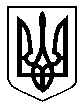 